欧舒丹头皮平衡洗发水「从头洗出蓬蓬心动」社会化营销广 告 主：欧舒丹所属行业：美妆个护执行时间：2022.06.01-08.30参选类别：社会化营销类营销背景2020年6月，欧舒丹推出了全新头皮平衡系列，蕴含全新黑科技成分α-寡糖益生元，从源头解决头皮发红、过度出油、头皮瘙痒等问题，产品力受到消费者好评。这两年来，消费者们的头发护理意识逐渐增强，开始以对待脸部肌肤的态度护理头发与头皮。洗护发品类中，控油蓬松不扁塌的市场显现，需求高、体量大。如何抓住市场趋势，进行产品声量放大、人群渗透，持续构筑产品认知抢占控油蓬松品类市场成为本次营销最大的挑战。营销目标将欧舒丹头皮平衡洗发水打造成「头皮养护，蓬松控油」的心智TOP1单品【爆品打造】短期内打造趋势爆品，进行人群拓圈，并带动品牌声量上涨【心智卡位】加强「蓬松洗发水」品类渗透，占据品类心智【销售转化】在内容平台积累口碑，承接天猫、红书渠道“搜索”/“回搜”，形成转化策略与创意策略推演：Insight – 洞见消费者对于头皮护理的需求，以及背后真正的诉求消费者们开始逐渐以对待脸部肌肤的态度护理头发与头皮，油腻和发量困扰成为当下他们最普遍的头皮和头发问题，藏在这两个点背后的核心诉求和机会点是：她们希望看上去发量多，显美。因此，除了产品力上解决控油-不扁塌之外，需要沟通蓬松/高颅顶，视觉化、效果化的展现产品力。同时，目标消费者们会在社交媒体上浏览相关产品，他们更相信有明星、领域专家背书，有大量普通消费者实践有效的产品。Strategy – 整体策略：构建内容矩阵实现产品破圈传播，利用社交媒体作视觉化呈现，打造传播记忆点内容策略：典型用户、匹配典型场景，内容矩阵，强覆盖目标消费者痛点&需求，增强种草力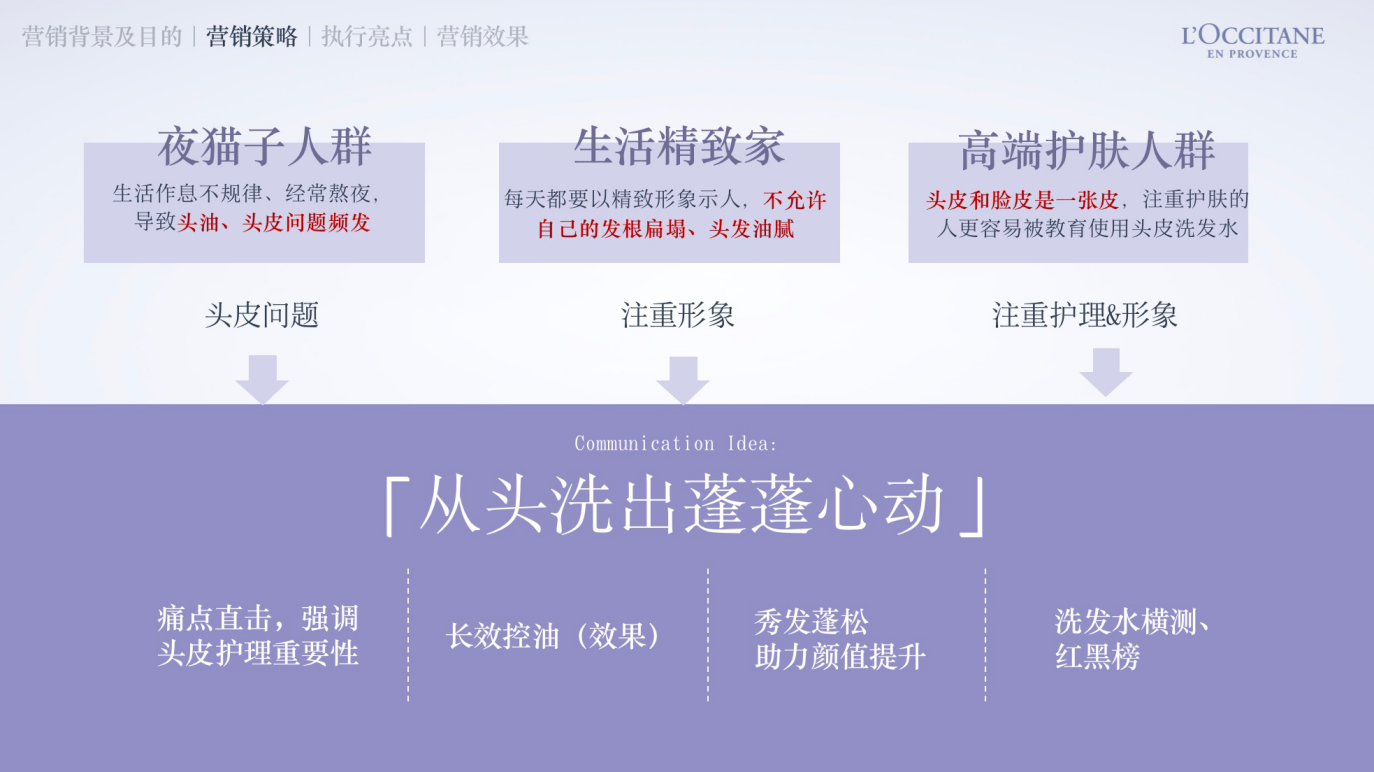 平台策略：聚焦触媒习惯平台小红书、抖音，通过圈层达人传播高价值、高信度内容展现产品，借势热点话题、强挖高种草力痛点打出爆文，并通过搜索优化进行精准用户心智卡位，抢占蓬松控油洗发水赛道。立产品：内容矩阵实现产品破圈传播明星秀出“头发蓬松”秘籍，制造趋势；领域达人解读产品科技、测评效果，口碑背书；颜值类达人秀出蓬蓬发型，视觉化展现效果；原生KOC大量扩散， 营造全网口碑打爆文：强挖痛点、借势热点、信息流放大挖掘消费者出油、头皮长痘典型痛点场景；借势浪姐、王心凌同款马尾辫等流量热点；优质内容小红书信息流投放，打出超强种草力爆文抢赛道：热门词搜索卡位种草SEO搜索拦截，超吸睛头图，提升搜索点击；覆盖热门搜索词，边搜边种草（包括【控油洗发水、蓬松洗发水、洗发水控油蓬松、头皮长痘、细软塌】），抢占更多精准用户心智。执行过程/媒体表现  亮点1：明星带节奏，明星头发蓬松秘密大公开，超强背书力，引爆声量、引领趋势。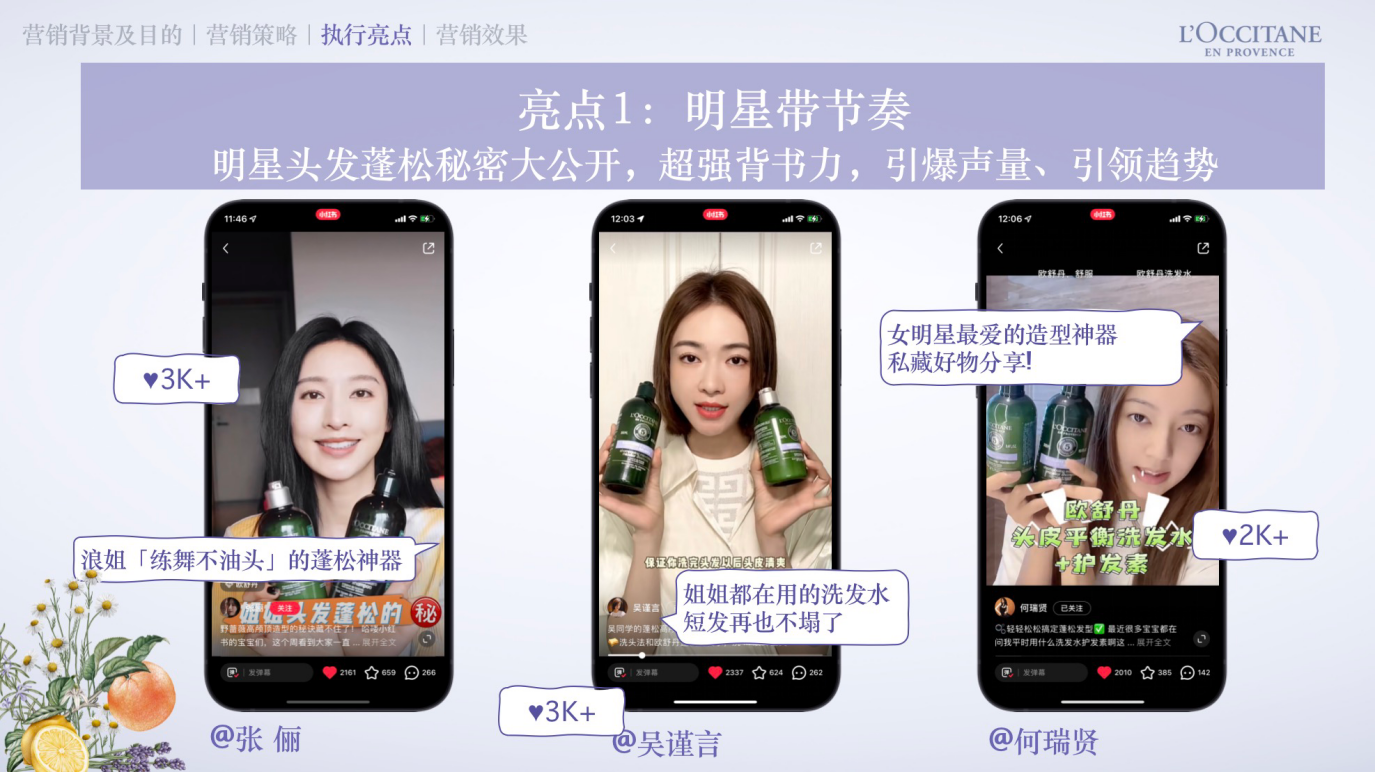 亮点2：领域达人证言，打造最值得收藏的干货，实证产品控油、蓬松、养头皮三大功效。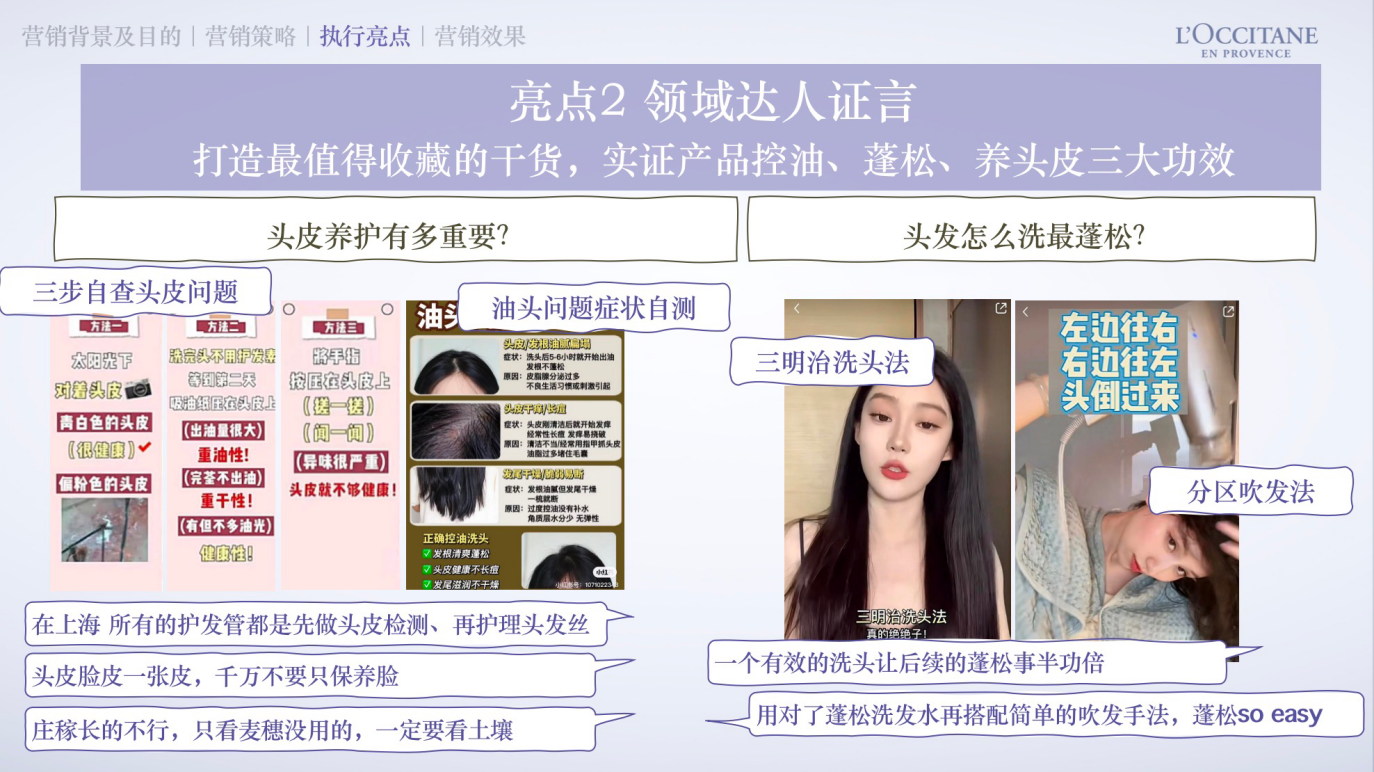 亮点3：颜值类达人视觉化呈现效果，「撩发杀」直观展示产品蓬松力RTB，形成统一记忆点。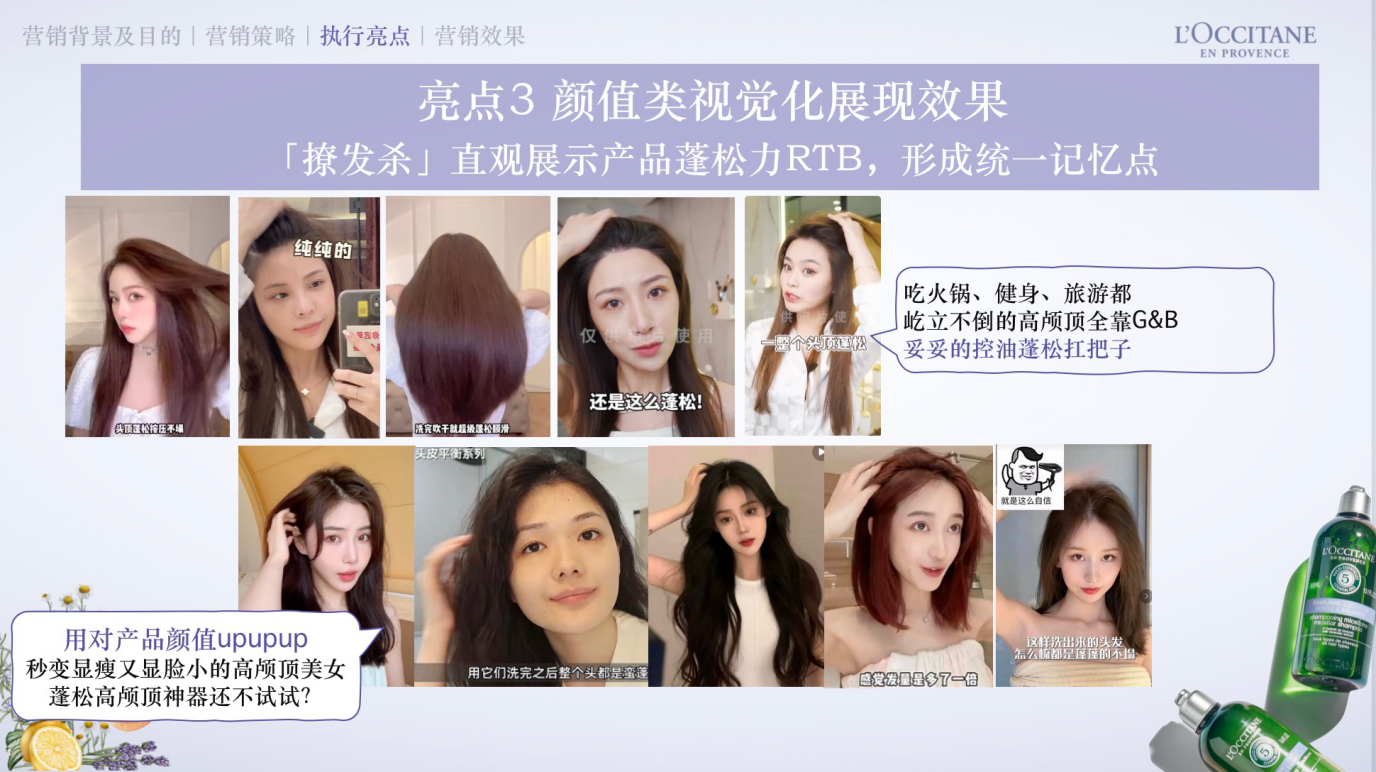 亮点4：最具原生感的KOC大量扩散，打造全网都在夸夸的洗发水。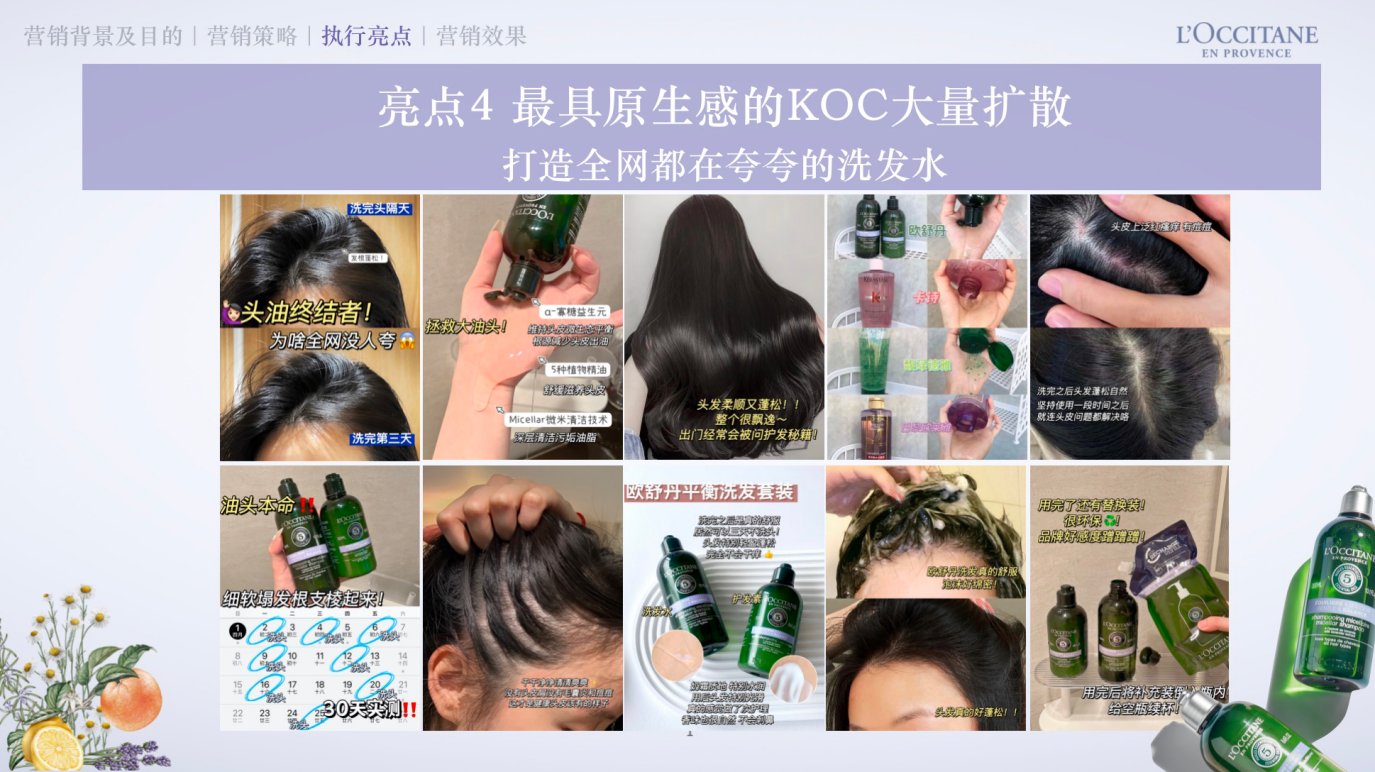 亮点5：热点话题借势+信息流+搜索优化，精准用户搜索拦截。超吸睛头图，提升搜索点击；覆盖热门搜索词，实现边搜边种草。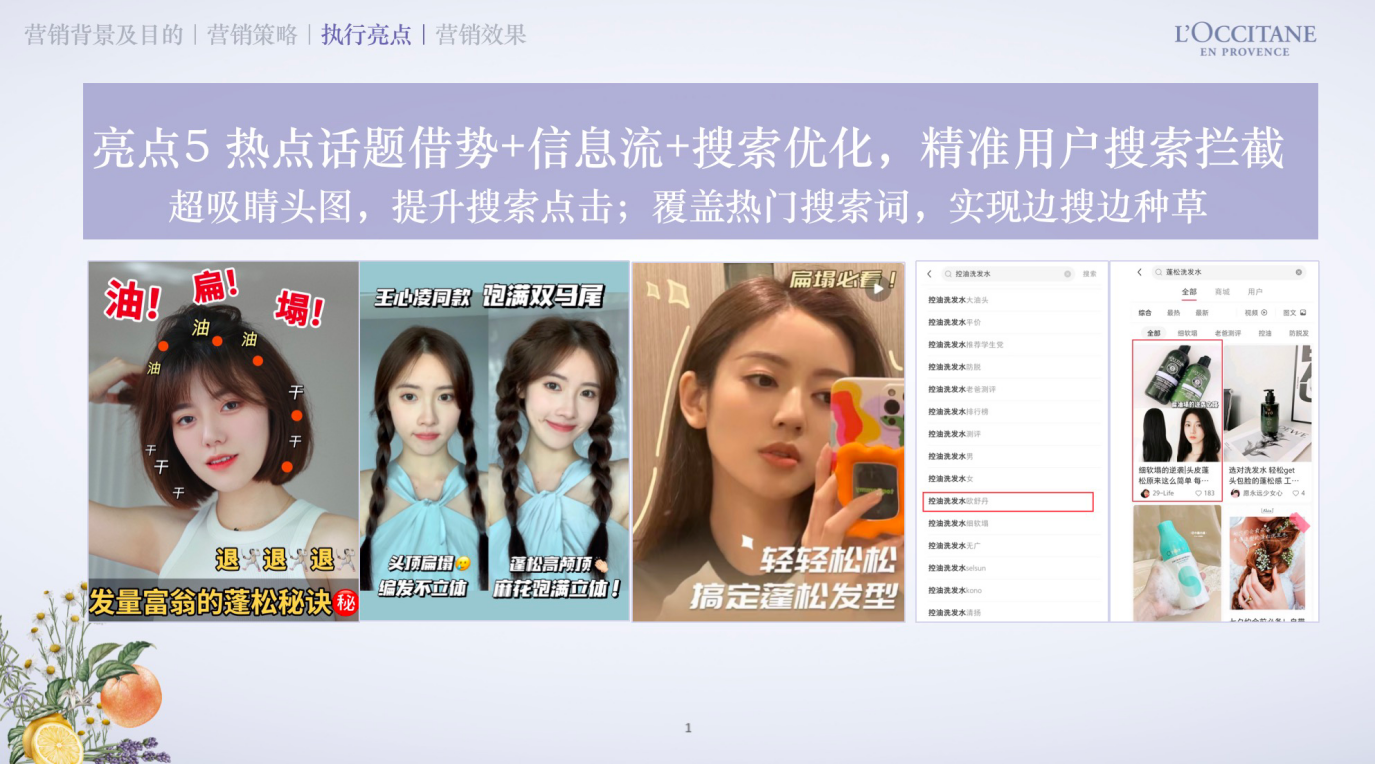 营销效果与市场反馈【Awareness/品牌声量】吸睛爆文，撬动高势能传播欧舒丹头皮平衡洗发水迅速走红，品牌声量大幅度提升，带来1,180万+曝光，75万+互动；爆文率58%，22篇爆文（其中2篇互动超10万的大爆文）沉淀产品口碑（养头皮、控油、蓬松功效深入人心）；【Interest/心智占领】典型场景下心智占领，口碑强化，抢占赛道1.占据7月小红书“蓬松洗发水品牌搜索 第1名；2.小红书“洗发水”品牌搜索排名上升10名，跻身TOP 10；3.欧舒丹洗发水搜索持续上升，消费者产品兴趣度走高；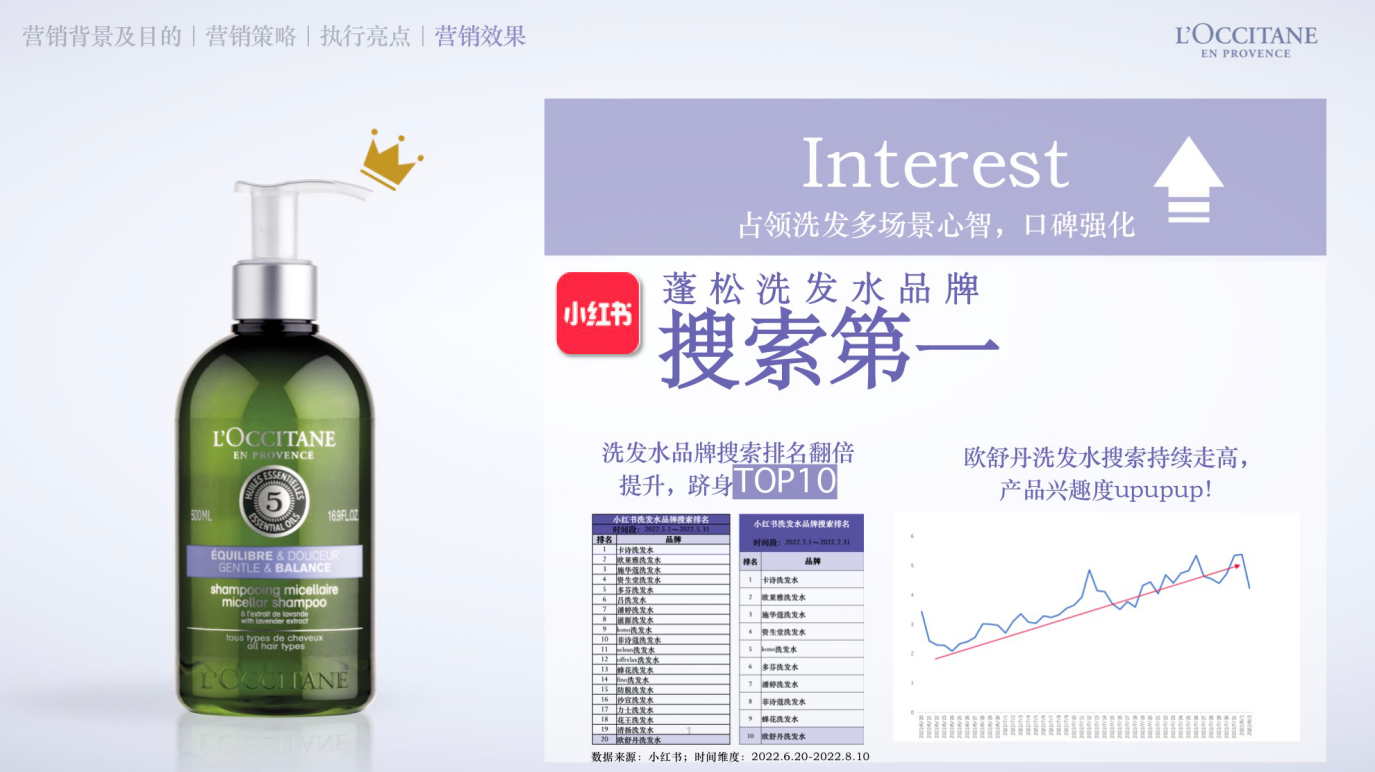 【Purchase/销量增长】口碑带来持续购买转化品牌店内，持续占据：品类销量第一。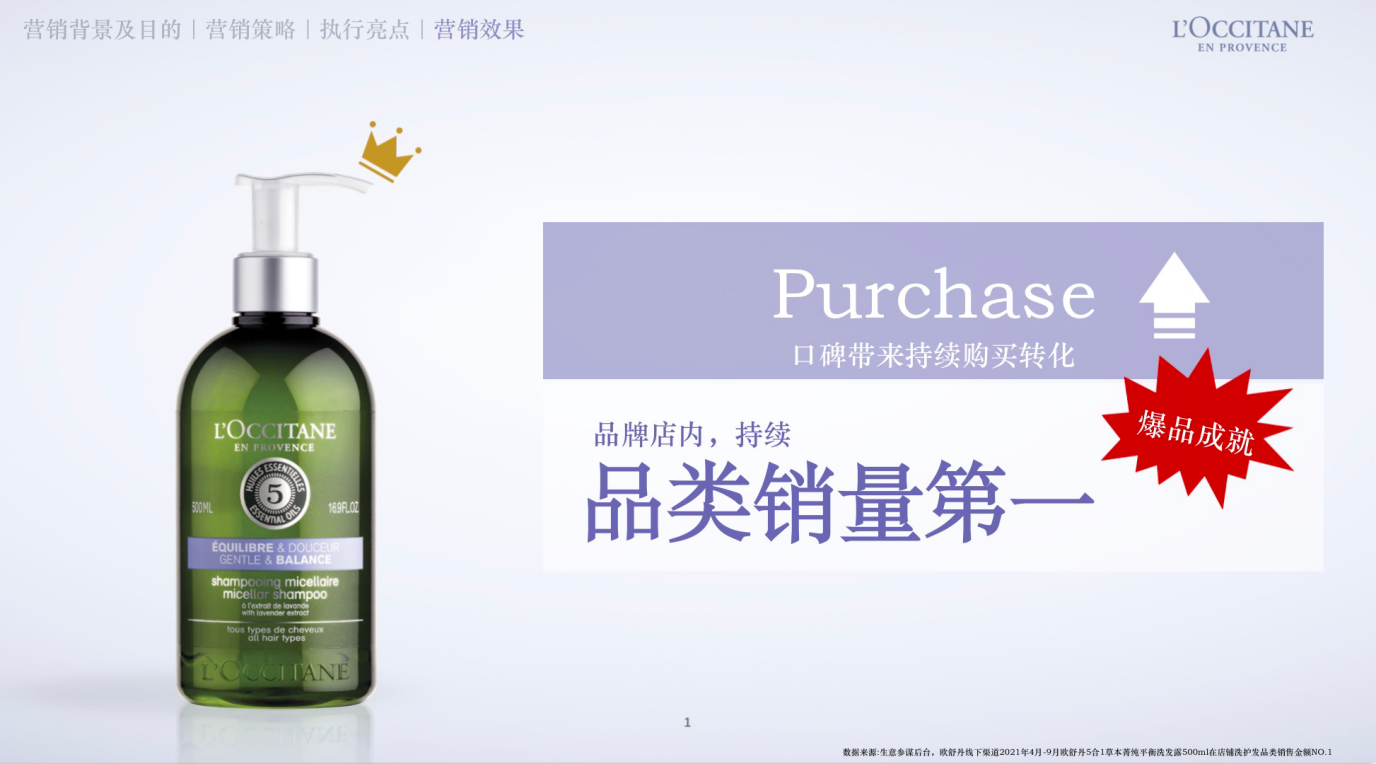 